План конспект урока по русскому языку в 3 классе по теме «Род имён существительных»Тип урока: открытие нового знания.Цель: сформировать ценностное  отношение к совместной познавательной деятельности по определению  рода имени существительного.    Задачи:актуализировать знания о постоянных и непостоянных  морфологических признаках имени существительного;организовать деятельность по выбору  способа определения рода существительного.Материально-техническое обеспечение: учебник русского языка Бунеевой,  Бунеева, мультимедийное оборудование.Прогнозируемые результаты:Личностные: - ценностное отношение к процессу определения рода существительного;- осознание учащимися ценности изучаемого способа определения  рода существительного ;- осознание практической важности определения морфологических признаков части речи;- ценностное отношение к умению удерживать учебную задачу;- осознание учащимися  практической и личностной значимости результатов каждого этапа урока.Метапредметные:умение принимать и сохранять цель урока;умение находить способы решения поставленной цели по определению рода существительных; умение планировать, контролировать и оценивать  свои действия; умение слушать собеседника и вести диалог, высказывать свою точку зрения, правильно говорить;умение провести рефлексию своих действий на уроке.Предметные:- знание о постоянных признаках существительного;- умение применять знания в жизненных ситуациях;- умение определять род существительных .1.Самоопределение к учебной деятельности.
Цель: сформировать самооценку готовности к уроку.
Личностные  УУД: Самооценка готовности к уроку.Метапредметные  УУД:  Учебно-познавательный интерес, организация рабочего места.   Организация детей к уроку.  - С добрым утром начат день,  Первым делом гоним лень.  На уроке не зевать,  А работать и писать.  Начинаем урок! Психологический настрой к уроку       На доске: 1 2 3 4 5 6 7 8 9 10    - Ребята, я на доске написала числа от 1 до 10. Как вы думаете, зачем же я их написала, ведь у нас не урок математики. Сегодня каждый из вас попробует оценить свою работу в баллах. Я очень хочу, чтобы ваши баллы были ближе к наивысшему – к 10. Но для этого необходимо достойно поработать. Я желаю вам удачи.2.Актуализация опорных знаний: 
Цель: Актуализировать знаний о   частях речи
Личностные УУД :  ЦО к умению видеть и признавать свои ошибки.Метапредметные    УУД :  умение слушать собеседника и вести диалог, высказывать свою точку зрения.Предметные  УУД :  Знания о  частях речи, их признаках.- Узнайте, о какой части речи будем говорить. Найди лишнюю часть речи:     Юность, красота, горячий. 
Дерево, говорить, весна.( Имя существительное)Для того, чтобы открыть новое, нужно привести в систему изученное об имени существительном. Какие признаки имени существительного мы изучили? (Дети называют уже изученные постоянные и непостоянные признаки имени существительного)- Какие из этих признаков постоянные?(Дети называют  постоянные и  непостоянные признаки имени существительного (собственные и нарицательные, одушевленные и неодушевленные)род, число, одушевлённость, неодушевленность- Что значит термин «постоянный признак»?(Не изменяются).- Что значит термин «непостоянный признак»?(Изменяются). Сейчас мы с вами запишем число и приступим к работе в тетрадях. Минутка чистописания оаоаНазовите слова из словаря, которые можно отнести к теме «Зима, и в которых необходимо запомнить правописание безударных гласных о или а (коньки, ураган, блок словарных слов №4 )3.Постановка проблемы. 
Цель:  СФормировать представление о результате
Личностные  УУД:  ЦО к умению видеть, формулировать цель , проблему, тему урока.Метапредметные УУД: целеполагание Предметные  УУД:  затруднение в определении рода существительного. -Прочитайте имена существительные.НА ДОСКЕ: дом, весна, окно, клей, пальто, каток, папка, добро, мебель, поземка, панцирь, пороша, солнце, окно, кофе.- Для того, чтобы определить тему нашего урока, нужно распределить эти слова в группы по определенному признаку. Вам помогут волшебные слова «ОН», «ОНА», «ОНО». Сколько будет групп, вы должны решить сами и обосновать свое решение.- Сколько столбиков у вас получилось? (Три).4. Открытие нового знания  
Цель:  Сформировать  умение определять род имен существительныхЛичностные   УУД :  умение удерживать учебную задачуМетапредметные  УУД :      владение  правильной речью, знания о временах годаПредметные   УУД : понятия о частях речи, их постоянных и непостоянных признаках.- Какого рода бывают имена существительные? (Муж.р., жен.р., ср.р.) Фиксированное затруднение-Постоянный это признак имени существительного или непостоянный? Докажите.(приходят к выводу, что род имени существительного – постоянный признак имени существительного).- Назовите имена существительные, род которых вы затруднялись определить? (ответы детей).- Для чего же нужно правило?  Работа с карточками: метель, вьюга, снег, облако, солнце, каток, холод, снежинка, горка, шуба, пурга, снегокат, санки (?)5. Первичное закрепление УУД 
Цель – сформировать умение применять полученные знания на практике, выработать способ определения рода имени существительного.
Личностные УУД :  ЦО к умению выбирать действия по достижению целиМетапредметные  УУД :  Приобретение способа действий по достижению целей; умение работать самостоятельноПредметные  УУД :  Умение применять знания на практикеПоиск способов определения рода имени сущ.УУД-установления аналогий и причинно - следственных связейРАБОТА В ТЕТРАДИУчащиеся распределяют слова в три столбика, работают вслух, доказывая свой выбор по алгоритму, выделяют окончания. Обращают внимание на окончания существительных ср.р.-Исходя из слов, которые вы записали, назовите тему по развитию речи, которая будет сопутствовать нам на уроке.  (Тема «Зима»)  - Допишите еще по одному слову в каждый из          столбиков на данную тему. (Приводят примеры).Определение рода имени существительного .Способ №1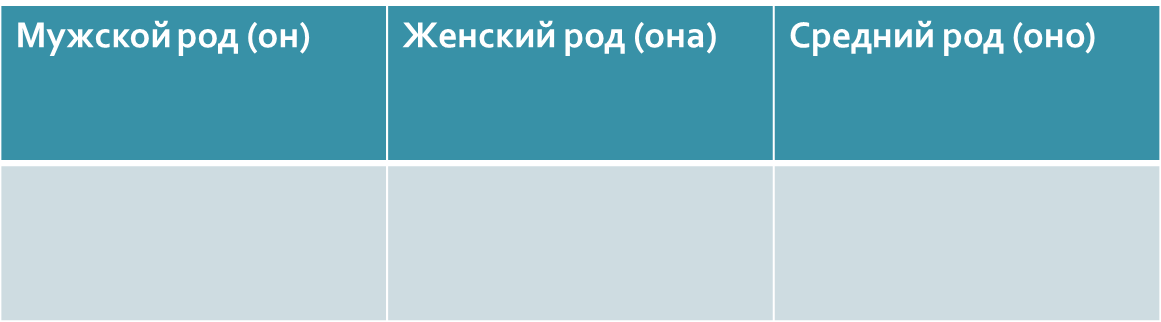 Определение рода имени существительного .Способ №2,3- Сейчас мы будем выполнять творческое задание(Работа над составлением текста по опорным словам)На доске:   Наступила холодная _______ . Белоснежное   ________ укрыло землю.  Яркое ________ освещает все вокруг. Серебристый ________ блестит и переливается. Как ______________!Работа в группахКоммуникативные УУД- готовность слушать собеседника и вести диалог, признавать возможность существования различных точек зрения установление аналогий и причинно - следственных связейКак вы думаете, каким будет задание?(Составить текст на тему «Зима»).  Наступила холодная зима. Белоснежное одеяло укрыло землю. Яркое солнце освещает все вокруг. Серебристый снег блестит и переливается. Как красиво зимой! - Составление какого предложения у вас вызвало трудности?( ________ ________ укрыло землю. называют свои варианты :Пушистый снег укрыл землю.Белоснежный ковер укрыл землю.Белоснежное одеяло укрыло землю)- Какое предложение составлено правильно?Метапредметные УУД- овладение базовыми предметными и межпредметными  понятиями, отражающими существенные связи и отношения между объектами и процессамиКакое слово вам подсказало в каком роде должно быть имя существительное? (укрыло)Окончание глагола подсказывает, в каком роде должно стоять существительное.- Назовите основу предложения (одеяло укрыло)- Назовите словосочетание, которое вы вставили.(белоснежное одеяло)Определение рода имени существительного .Способ №2.по признаку.
Способ №3.по действию в прошедшем времени.Физминутка  
Цель:  сформировать ценностное отношение к своему здоровьюЛичностные УУД :  ценностное отношение к здоровому образу жизни.  Организация и проведение «физминутки» с пояснениями, позволяющими обучающимся понять значимость упражнений (ценностное отношение к здоровому образу жизни).(Выполняют упражнения для снятия усталости и напряжения, упражнение на внимание.)Логическая цепочка:Местоимение и окончание им.существительного указало на род; 2) глагол подсказал род  им.существительного; 3) им.прилагательное указало на род. им.существительного6.Включение нового знания в систему знаний. УУД: сформировать навык определения рода сущ., опираясь на выведенные способы.Регулятивные УУД: выделение и осознание учащимися того, что уже усвоено и что ещё подлежит усвоению, осознание качества и уровня усвоенияРАБОТА В ТЕТРАДИ:  Списать весь текст и уже в тексте определить род вставленных имен существительных и выделить окончания.7. Контроль и оценка  
Цель:  сформировать  чувство  самоконтроля и самооценки собственной деятельностиЛичностные УУД : положительное отношение к проделанной работе.Метапредметные УУД:  умение контролировать и оценивать свою работу и полученный результат; Предметные  УУД :  предлагает вспомнить критерии оценивания, дает время для самооценки, выслушивает результаты.-Подведем итог нашего урока.-Какова была цель урока?- Какие знания мы открыли?Какие способы определения рода имени сущ. мы узнали?- Какой способ вам понравился больше?-Научились мы определять род имен существительных?8. Рефлексия 
 Цель: Развивать рефлексивные умения. Создавать ситуации для осмысления всей работы на уроке. 
Личностные УУД :  Осознание учащимися  практической и личностной значимости результатов каждого этапа урока.Метапредметные  УУД :     умение сравнивать, делать выводы; Предметные  УУД :  применение новых знаний в жизненных ситуациях;УУД- освоение начальных форм познавательной и личностной рефлексии-А какое задание было наиболее трудным?(Работа с текстом).-Почему?(Потому что мы еще не изучали другие части речи).САМООЦЕНКАУУД-формирование умения понимать причины успеха/неуспеха учебной деятельности- Оцените свою работу на уроке по 10-бальной системе      1      2      3      4      5      6      7      8      9      10Урок русского языка (технологическая карта)1.- С добрым утром начат день,  Первым делом гоним лень.  На уроке не зевать,  А работать и писать.  Начинаем урок!2. Части речи:1)2)3)4)5)6)3. Имя существительное- это 4.Признаки имени существительногоПостоянные        Непостоянные5.Словарная работа.6.Сумел ли правильно распределить слова на три группы?7. Работа с карточками.8. Составление текста.9. Работа в тетради.Всего баллов:1  2  3  4  5  6  7  8  9  1010. Моё настроение.М. рОнмойМ. рОнмойМ. рОнмойМ. рОнмойМ. рОнмойМ. рОнмойМ. рОнмойМ. рОнмойМ. рОнмойМ. рОнмойМ. рОнмойМ. рОнмойМ. рОнмойМ. рОнмойМ. рОнмойМ. рОнмойМ. рОнмойМ. рОнмойМ. рОнмойМ. рОнмойМ. рОнМойЖ. рОнамояЖ. рОнамояЖ. рОнамояЖ. рОнамояЖ. рОнамояЖ. рОнамояЖ. рОнамояЖ. рОнамояЖ. рОнамояЖ. рОнамояЖ. рОнамояЖ. рОнамояЖ. рОнамояЖ. рОнамояЖ. рОнамояЖ. рОнамояЖ. рОнамояЖ. рОнамояЖ. рОнамояЖ. рОнамояЖ. рОнамояСр. рОномоёСр. рОномоёСр. рОномоёСр. рОномоёСр. рОномоёСр. рОномоёСр. рОномоёСр. рОномоёСр. рОномоёСр. рОномоёСр. рОномоёСр. рОномоёСр. рОномоёСр. рОномоёСр. рОномоёСр. рОномоёСр. рОномоёСр. рОномоёСр. рОномоёСр. рОномоёСр. рОномоё